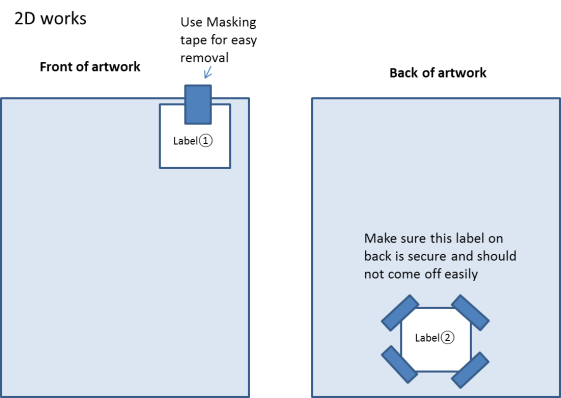 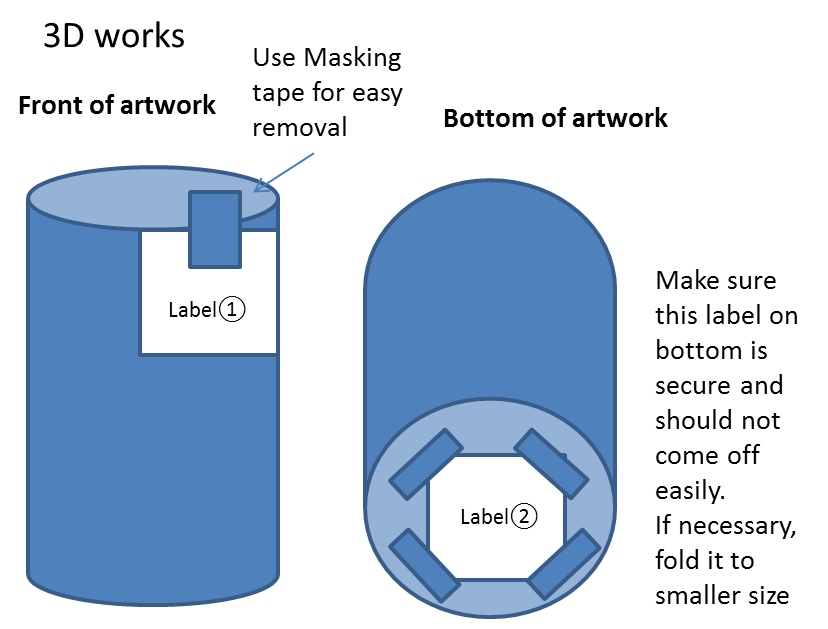 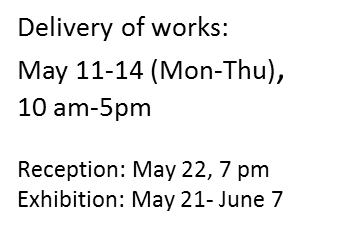       Artist will not be notified if the artworks are accepted. Not accepted: will be notified by email or phone by May 20.       Any work left after May 30 will be discarded.       If works are in the exhibition, pick up works on June 8 & 9, 10-5. Any work left after June 9 will be discarded.Each artwork must have both labels attachedAttach to Front with masking tape  Name:                                                                                               ①                                                       Title:      Medium:   Sale Price (if not for sale, write NFS): $   Contact phone#:   Email: Attach to Back/Bottom securely  Name:                                                                              ②                                       Title:      Medium:   Sale Price (if not for sale, write NFS): $   Contact phone#:   Email: Each artwork must have both labels attachedAttach to Front with masking tape  Name:                                                                                              ①                                                                Title:      Medium:   Sale Price (if not for sale, write NFS): $   Contact phone#:   Email: Attach to Back/Bottom securely  Name:                                                                             ②                                                                  Title:      Medium:   Sale Price (if not for sale, write NFS): $   Contact phone#:   Email: Each artwork must have both labels attachedAttach to Front with masking tape  Name:                                                                                              ①                                                                  Title:      Medium:   Sale Price (if not for sale, write NFS): $   Contact phone#:   Email: Attach to Back/Bottom securely  Name:                                                                             ②                                                                 Title:      Medium:   Sale Price (if not for sale, write NFS): $   Contact phone#:   Email: 